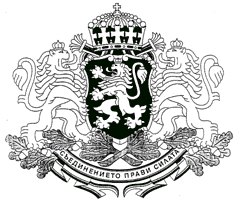 Администрация на президентаСЪДЪРЖАНИЕ:Дейност по разглеждане на молби за помилване Практика на Комисията по помилванетоПредложения за прекратяване на разглежданетоПредложения за отказ от упражняване на правото на помилванеПредложения за помилванеНа основание чл. 9(4) от Правилата за работа на Комисията по помилване (ПРКП), утвърдени с Указ № 195/20.07.2018 г. на Президента на Република България1. ДЕЙНОСТ ПО РАЗГЛЕЖДАНЕ НА МОЛБИ ЗА ПОМИЛВАНЕЗа месеците септември – декември  2020 г. в Комисията са постъпили общо 84 молби. Комисията е провела 7 заседания, на които е решила общо 120 молби. ДВИЖЕНИЕ НА МОЛБИТЕБроят на решените молби и сроковете за тяхното разглеждане и решаване зависи от навременното получаване на информация, която Комисията изисква от други държавни органи, най-важните от които са затворните администрации.За месеците септември - декември 2020 г. поради епидемичната обстановка в страната имаше сериозна промяна в работата и сроковете за осъществяване на дейността и изпращането на справките за осъдените от ГД ,,Изпълнение на наказанията“ към Министерството на правосъдието и другите органи, от които беше поискана информация, както на Комисията. Специфичната организация на работата продължава и към момента. ПРАКТИКА НА КОМИСИЯТА2.1 ПРЕДЛОЖЕНИЯ ЗА ПРЕКРАТЯВАНЕ НА РАЗГЛЕЖДАНЕТО През периода Комисията се е произнесла с предложение за прекратяване на разглеждането по 28 молби. Продължават да са най-голям брой предложенията за прекратяване, в случаите на подадена нова молба непосредствено след произнасяне на Вицепрезидента с отказ от помилване по предишната молба и в новопостъпилите молби не са изложени нови обстоятелства, които са важни или изключителни или не са разглеждани от Комисията, и които да налагат разглеждане на случая по същество. Друго основание за прекратяване разглеждането на молбите е изтърпяно наказание към датата на разглеждането на молбата.2.2. ПРЕДЛОЖЕНИЯ ЗА ОТКАЗ ОТ ПОМИЛВАНЕКакто и в предходни периоди, най-голям е делът на молбите, по които Комисията е предложила на Вицепрезидента да се произнесе с отказ от помилване - 92. Основен мотив е липсата на изключителни обстоятелства, които обуславят приложението на помилването като институт, свързан с проявата на висша държавна милост, хуманност и милосърдие.2.3. ПРЕДЛОЖЕНИЯ ЗА ПОМИЛВАНЕПрез периода Комисията не е правила предложениe за помилване.  ОБОБЩЕНА ИНФОРМАЦИОННА СПРАВКАНА КОМИСИЯТА ПО ПОМИЛВАНЕсептември 2020 г.  – декември 2020 г.Заседание, дата Заседание, дата Разпределени (за докладване в заседание) докладвани решени 17.09.2020 г.11111101.10.2020 г.25252508.10.2020 г.16161615.10.2020 г.12121222.10.2020 г.111111 03.12.2020 г.24 2424 17.12.2020 г.212121ОБЩО:   7 заседания120                                       120                                         120120                                       120                                         120120                                       120                                         120